Erasmus+ project Young Enterprising Europeans         

Lesson Plan                      
Budgeting to Save
School:  OŠ Bartola Kašića, Vinkovci
Teacher: Gordana Maršić
Time: 45 minutes
Level: pre-intermediate
Age: 13-14
Objectives: learn new vocabulary, learn about the importance of saving and managing
                      money
Outcomes: students will be able to answer questions about their budget, will understand 
                     why  planning a budget can help them manage money better, will be able to 
                     create a budget, understand that managing money well can help in the future
Vocabulary: cardinal numbers, chores, budget, errand
Structures: present simple with adverbs of frequency
Activities: listening, speaking, writing 
Student grouping: whole class, individual work
Materials and equipment:  handouts with budgeting table
Preparation:  prepare handouts with tables that students will fill in

PROCEDURE
1  Questions:                                                                                                                 10 minutes
    How much money do you have on you now?
    How often do your parents give you money? How much?
    (every day, once a week, once a month)
    Do you get money from your grandparents, uncles, aunts,etc.?
    Do you get more or less than you need?
    What do you usually spend money on?
    Do you save money?
    Do you keep it at home or do you have a bank account?

2  Story                                                                                                                         10 minutes
     Listen to the story and think find similarities and differences between you and David:
    David is 12 . He lives in a small town and goes to the 6th grade of primary school. 
    His parents give him pocket money once a week and he can make decisions about 
    spending it.  He can go to school by bike or on foot. He can buy food at school or bring a 
    sandwich that he can make at home. He sometimes buys sweets, magazines, CDs or goes 
    to a fast food restaurant with his friends. He would like to spend summer holidays at   
   his uncle's place at the seaside.  His parents will buy him a train/bus ticket, but they will not 
  give him any pocket money . He will need it for ice-cream, juice and other things.
  He expected his parents to give him money, so he didn't save enough. 
  He offered his neighbours to do errands for them and tried to find a part-time job. 
  In September he will start saving. 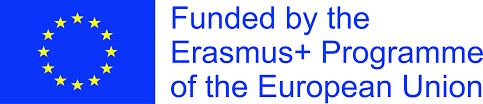 Do you save money when you know you will need it?
Can you earn some extra money?
Are there any part-time jobs for children your age in your town?

3  Income and expenses                                                                                               25 minutes
  Students get handouts with a table
  Look at the table and fill it in:
Do you have any money left at the end of the month or are you in the red?
How many students in the class have a positive balance?
Is it good to have such a table for planning?
How much money would you like to save every month?
Find expenses in the table that are  unnecessary and change the amounts you will 
spend as to create that amount of savings.  (classmates can help each other by giving advice)
Will you try to stick to the plan?PERSONAL BUDGETPERSONAL BUDGETPERSONAL BUDGETPERSONAL BUDGETMONTHLY INCOME (HRK)MONTHLY INCOME (HRK)MONTHLY EXPENDITURE (HRK)MONTHLY EXPENDITURE (HRK)POCKET MONEYSAVINGSCHORESSWEETSGIFTSTOYSOTHERTRANSPORTOTHEROTHEROTHEROTHERSTOTAL INCOMETOTAL EXPENSESBALANCE ( total income minus total expenses)